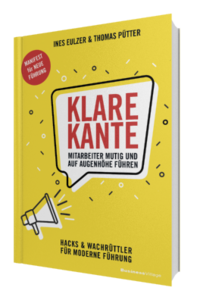 Ines Eulzer, Thomas PütterKLARE KANTEMitarbeiter mutig und auf Augenhöhe führen1. Auflage BusinessVillage 2019220 Seiten
ISBN 978-3-86980-460-619,95 Eur (D) / 20,60Eur (A) 
Pressematerialien: http://www.businessvillage.de/presse-1077
KlappentextNehmt eure Mitarbeiter mit!Ines Eulzer und Thomas Pütter machen Mut, neue Wege in der Führung zu gehen: Weg von Alphatier, totaler Kontrolle und autoritärer Ansage. Hin zum Gestalter von echter Zusammenarbeit, zum Motor von Veränderung und moderner Führung, die Mitarbeiter inspiriert.  Klare Kante statt verarmter Führung: Aus Angst, keine Leute mehr zu finden, agieren immer mehr Führungskräfte nach dem Motto: „Bloß nicht anecken“. Sie verstecken sich hinter Pseudo-Regeln, geben nur noch Softie-Feedback und bleiben so vage und unverbindlich wie möglich. Die Folge? Führung verarmt und wird zur Fassade.Echte Führung statt Aussitzen: Das andere Extrem sind Führungskräfte, die den Wandel zu Arbeitswelt 4.0 und Digitalisierung ignorieren und weitermachen wie bisher. Sie halten an starren Hierarchien fest, handeln egogetrieben oder sind mit Machtspielen beschäftigt, anstatt ihre Unternehmen zukunftsfähig aufzustellen. Eulzer und Pütter gelten als Vorreiter für Führung 4.0 und sind Experten für Changemanagement. Ihre Hacks inspirieren zu einem neuen Führungsmindset und rütteln dazu auf, Unternehmenskultur und -strukturen zu transformieren. Hin zu New Work, Agilität und Führung auf Augenhöhe!  „Im Grunde dreht sich Führung nur noch um eine Frage: Gelingt es Führungskräften, ihre Mitarbeiter emotional mitzunehmen, oder nicht?“Die AutorenInes Eulzer – ist Businesscoach und Beraterin für Organisationsentwicklung & Changemanagement. Sie empowert Führungskräfte und deren Teams zur Transformation von Zusammenarbeit, Haltung, Strukturen und Unternehmenskultur. Leidenschaftlich stiftet sie zu emotional-intelligenter Führung und einem Mindset-Wechsel an. Unternehmen, die mit ihr zusammenarbeiten, wurden vielfach mit Wirtschaftspreisen ausgezeichnet.  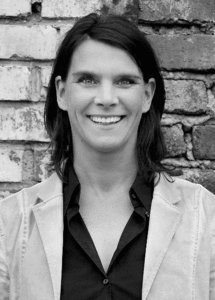 Thomas Pütter – ist Experte für Führung 4.0 und Changemanagement. Mit seinem außergewöhnlichen Mix aus Kreativität, Spirit und pragmatischer Denke entzündet er als Vortragsredner Unternehmer und Führungskräfte dazu, Führung neu zu denken. Über zwanzig Jahre hinweg entwickelte er als Geschäftsführer ein mittelständisches Unternehmen zu einem Leuchtturm der Branche und erhielt für seine Unternehmensführung zahlreiche Auszeichnungen. 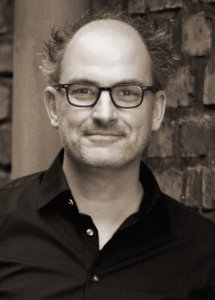 
Mit ihrer DENK NEU-Bewegung haben sie über 180.000 Unternehmer und Führungskräfte in Vorträgen, Blogs, Ausbildungen und Beratungen inspiriert. Über BusinessVillageBusinessVillage ist der Verlag für die Wirtschaft. Mit dem Fokus auf Business, Psychologie, Karriere und Management bieten wir unseren Lesern aktuelles Fachwissen für das individuelle und fachliche Vorankommen. Renommierte Autoren vermitteln in unseren Sach- und Fachbüchern aktuelle, fundierte und verständlich aufbereitete Informationen mit Nutzwert.PresseanfragenSie haben Interesse an honorarfreien Fachbeiträgen oder Interviews mit unseren Autoren? Gerne stellen wir Ihnen einen Kontakt her. Auf Anfrage erhalten Sie auch Besprechungsexemplare, Verlosungsexemplare, Produktabbildungen und Textauszüge.BusinessVillage GmbH
Jens Grübner
Reinhäuser Landstraße 22  
37083 GöttingenE-Mail: redaktion@businessvillage.de
Tel: +49 (551) 20 99 104
Fax: +49 (551) 20 99 105-------------------------------------Geschäftsführer: Christian HoffmannHandelsregisternummer: 3567Registergericht: Amtsgericht Göttingen